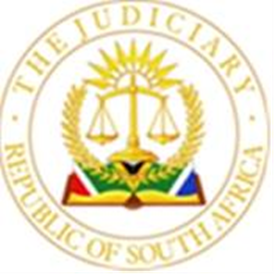 OFFICE OF THE CHIEF JUSTICE		(REPUBLIC OF SOUTH AFRICA)				GAUTENG LOCAL DIVISION, JOHANNESBURGUNOPPOSED MOTION COURT ROLL FOR 13 MARCH 2024. BEFORE THE HONOURABLE JUDGE:  MDALANA-MAYISELA J                                                       JUDGE’S SECRETARY: Rmunonela@judiciary.org.za1.1 BEACON ROAD (PTY) LTD  V. THE CITY OF JOHANNESBURG # 2024-004325 # MAT38822024-0043252.ABSA BANK LIMITED  V. ELECTRICAL SYSTEMS CC # 2023-045669 # ELECTRICALSYSTEMS2023-0456693.ABSA BANK LIMITED  V. FJT LOGISTICTS (PTY) LTD # 2022-0047852022-0047854.ABSA HOME LOANS GUARANTEE COMPANY (RF) (PTY) LTD  V. BENGATI BENEDICTO KAPOWO # 2023-022088 # KAPOWO2023-022088 5.ABSA HOME LOANS GUARANTEE COMPANY (RF) PROPRIETARY LIMITED  V. BONIFACIOUS NYIKO PHAKULA # 2022-0092072022-0092076.ABSA HOME LOANS GUARANTEE COMPANY (RF) PROPRIETARY LIMITED  V. JOZI PROPERTIES (PTY) LTD # 2023-122136 # JOZIPROP2023-1221367.ABSA HOME LOANS GUARANTEE COMPANY (RF) PROPRIETARY LIMITED  V. NONHLANHLA INNOCENTIA GULE # 2022-0304552022-0304558.ALEXIS ANTHONY STYLIANIDES  V. CITY OF JOHANNESBURG # 2023-051486 # STYLIANIDES2023-0514869.JACOBUS MICHIEL VAN TONDER  V. GROENSIRKEL BESPROEING CC # 2023-105601 # JACOBUSMICHIELVANTONDERNOVGROENSIRKELBESPROEINGCCLIQUIDATION2023-10560110.IZANDLA PROPERTY FUND (PTY) LTD  V. DALILEX (PTY) LTD # 2024-002366 # REAANSWANEPOEL2024-00236611.HYPROP INVESTMENTS LTD  V. LEVINGERS FRANCHISING (PTY) LTD T/A LEVINGERS DRY CLEAN & SHOE CLINIC # 2023-125609 # THE500622023-12560912.HEADLINE SECRETARIAL SERVICES CC  V. CHARIANS ENTERPRISES (PTY) LTD # 2024-002890 # C1342024-00289013.HAJI AMAAN LIBAN  V. THE MINISTER OF HOME AFFAIRS # 2023-064410 # F667722023-06441014.GREENHOUSE FUNDING 4 (RF) LIMITED  V. MOENG VICTOR MOSIDI # 2023-081594 # GH07732023-08159415.GIDEON MACHIEL DU PLESSIS  V. WYNAND JACOBUS BREYTENBACH # 2023-040829 # D402023-04082916.FRANCE SIBUSISO NXUMALO  V. E  VAN NIEKERK # 2023-006539 # BCG2272023-00653917.FNB  V. VUSUMZI  MAGAGULA # 2023-097458 # MAT142042023-09745818.FIRSTRAND BANK LIMITED  V. STELLA GLADNESS SKOSANA # 2023-106568 # MAT1043222023-10656819.FIRSTRAND BANK LIMITED  V. SANDILE HOPESON NOMVETE # 2023-132801 # FIRSTRANDBANKLIMITED2023-13280120.FIRSTRAND BANK LIMITED  V. OPTICAL MEDIAWORX LOGISTICS PTY LTD # 2024-003809 # FNBVOPTICAL2024-00380921.FIRSTRAND BANK LIMITED  V. NKELE JOYCE MOJELA # 2023-074575 # MAT376062023-07457522.FARINHA DUCIE CHRISTOFI ATTORNEYS  V. ECO OUTSOURCING PROPRIETARY LIMITED # 2023-074692 # HAR100022023-07469223.FAR WEST RAND DOLOMITIC WATER ASSOCIATION  V. THE UNKNOWN UNLAWFUL OCCUPIERS OF PTN 109 OF THE FARM WONDERFONTEIN NO. 103 IQ CARLETONVILLE # 2023-093403 # F7432023-09340324.FAR WEST RAND DOLOMITIC WATER ASSOCIATION  V. THE UNKNOWN UNLAWFUL OCCUPIERS OF PTN 109 OF THE FARM WONDERFONTEIN NO. 103 IQ CARLETONVILLE # 2023-093403 # F7432023-09340325.DUBE NKAZIMULO ELDORAT  V. ROAD ACCIDENT FUND # 2023-128258 # MRMKOKADUBEENRAF20232023-12825826.DEON DAVID GROENEWALD   # 2023-115488 # GROENEWALDDD2023-11548827.DALE  VAN BLERK  V. WAYNE GREGORY WILLS # 2023-090386 # DALEVANBLERKVSWILLGREGORYWILLS2023-09038628.CORAL PLACE HOMEOWNERS' ASSOCIATION NPC  V. DEBORAH NYASHA PETERS # 2023-053603 # CORALPLACEPETERS2023-05360329.CLIVE FRANK COTTERELL  V. MICHAEL CLIFFORD COTTERELL # 2023-096426 # COTTERELLCLIVEFRANKVCOTTERELLMICHAELCLIFFORD2023-09642630.BRIDGE TAXI FINANCE NO 08 (PTY) LTD  V. DINALA; MPHO, DAVID # 2023-064255 # RB11322023-06425531.BRIDGE TAXI FINANCE NO 06 (PTY) LTD  V. TLOMOTSANA; LESIBA, JAN. # 2024-005488 # BR03812024-00548832.BRIDGE TAXI FINANCE NO 05 (PTY) LTD  V. MHLONGO; PERCY, MUXE # 2023-071356 # RB11932023-07135633.BRIDGE TAXI FINANCE NO 05 (PTY) LTD  V. MAFANE; AUBREY, KABELO # 2023-107879 # RB13362023-10787934.BRIDGE TAXI FINANCE NO 02 (PTY) LTD  V. MASOGA; TSHEGOFATSO, EVETTE # 2023-076703 # BR03362023-07670335.BRIDGE TAXI FINANCE NO 02 (PTY) LTD  V. MABENGWANA; NONTOZAMO, PORTIA # 2023-110458 # BR03692023-11045836.BODY CORPORATE OF SUMMERHILL SECTIONAL TITLE SCHEME NO. 29/1989  V. TSHAKANE  NKANYANE # 2024-004024 # SUMMERHILLNKANYANE2024-00402437.BIDFOOD (PTY) LTD  V. WICKLEYS GRILLHOUSE (PTY) LTD # 2023-110454 # BDF0962023-11045438.ALBERTINA  GROBLER  V. MASTER OF THE HIGH COURT, JOHANNESBURG # 2024-004085 # G01162024-00408539.AXEL LIETZ ZANDER  V. MELANIE  GORDON # 2023-094857 # AZ00012023-09485740.ANDREW GEORGE IOANNOU  V. DIRECTOR GENERAL OF HOME AFFAIRS # 2024-004041 # HSWARTIOANNOU2024-004041